13 Сентября 202113 Сентября 202113 Сентября 202113 Сентября 202113 Сентября 2021Открытие конференции; Пленарное заседание №111:30 Томск (МСК+4)Открытие конференции; Пленарное заседание №111:30 Томск (МСК+4)Пленарное заседание №2;Лекции спонсоров конференции14:30 Томск (МСК+4)Пленарное заседание №2;Лекции спонсоров конференции14:30 Томск (МСК+4)Пленарное заседание №2;Лекции спонсоров конференции14:30 Томск (МСК+4)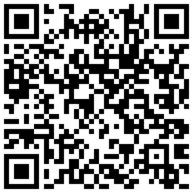 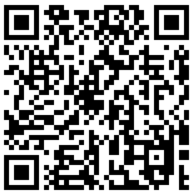 Идентификатор конференции: 856 5166 4661Код доступа: 584764Идентификатор конференции: 856 5166 4661Код доступа: 584764Идентификатор конференции: 894 3070 6872Код доступа: 598298Идентификатор конференции: 894 3070 6872Код доступа: 598298Идентификатор конференции: 894 3070 6872Код доступа: 59829814 Сентября 202114 Сентября 202114 Сентября 202114 Сентября 202114 Сентября 2021Секция 1.Химическая технология лекарственных и технология лекарственных форм09:00 Томск (МСК+4)Секция 2.Регуляторные вопросы фармацевтической разработки и фармацевтической деятельности12:30 Томск (МСК+4)Секция 2.Регуляторные вопросы фармацевтической разработки и фармацевтической деятельности12:30 Томск (МСК+4)Секция 2.Регуляторные вопросы фармацевтической разработки и фармацевтической деятельности12:30 Томск (МСК+4)Секция 3.Контроль качества лекарственных средств и специализированных продуктов питания15:00 Томск (МСК+4)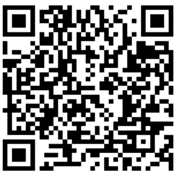 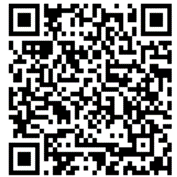 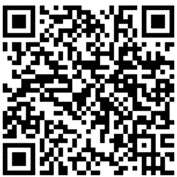 Идентификатор конференции:827 8163 8217Код доступа: 783667Идентификатор конференции:838 6601 5571Код доступа: 530493Идентификатор конференции:838 6601 5571Код доступа: 530493Идентификатор конференции:838 6601 5571Код доступа: 530493Идентификатор конференции:891 6560 5230Код доступа: 170977Секция 5.Высокомолекулярные и супрамолекулярные природные соединения09:00 Томск (МСК+4)Секция 6.Вторичные метаболиты растений - перспективные лекарственные кандидаты12:30 Томск (МСК+4)Секция 6.Вторичные метаболиты растений - перспективные лекарственные кандидаты12:30 Томск (МСК+4)Секция 6.Вторичные метаболиты растений - перспективные лекарственные кандидаты12:30 Томск (МСК+4)Секция 7.Рациональноеприродопользование15:30 Томск (МСК+4)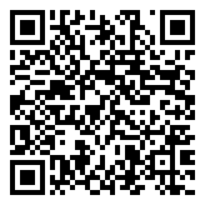 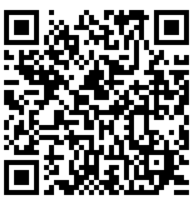 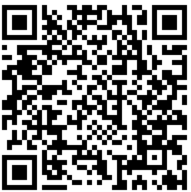 Идентификатор конференции:840 0610 7012Код доступа: 622435Идентификатор конференции: 886 1914 0154Код доступа: 997453Идентификатор конференции: 886 1914 0154Код доступа: 997453Идентификатор конференции: 886 1914 0154Код доступа: 997453Идентификатор конференции: 841 1020 3737Код доступа: 512659Секция 8.Фундаментальные и прикладные аспекты исследований фармакодинамики и фармакокинетики новых лекарственных кандидатов09:00 Томск (МСК+4)Секция 9.Онкофармакология ихимиопрофилактика рака11:30 Томск (МСК+4)Секция 9.Онкофармакология ихимиопрофилактика рака11:30 Томск (МСК+4)Секция 9.Онкофармакология ихимиопрофилактика рака11:30 Томск (МСК+4)Секция 10.Иммунофармакология имолекулярная иммунология13:30 Томск (МСК+4)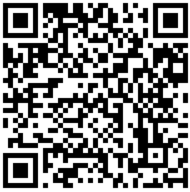 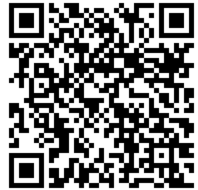 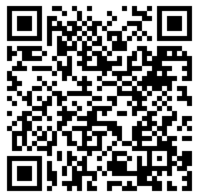 Идентификатор конференции:840 8818 0764Код доступа: 849808Идентификатор конференции:818 5183 4951Код доступа: 716599Идентификатор конференции:818 5183 4951Код доступа: 716599Идентификатор конференции:818 5183 4951Код доступа: 716599Идентификатор конференции:863 4669 5838Код доступа: 30625615 Сентября 202115 Сентября 202115 Сентября 202115 Сентября 202115 Сентября 2021Секция 4.Системы доставки лекарственных средств для диагностики и терапии13:00 Томск (МСК+4)Секция 11.Регенеративная медицина и клеточные технологии9:30 Томск (МСК+4)Секция 11.Регенеративная медицина и клеточные технологии9:30 Томск (МСК+4)Секция 11.Регенеративная медицина и клеточные технологии9:30 Томск (МСК+4)Секция 12.Нейробиология и психофармакология13:00 Томск (МСК+4)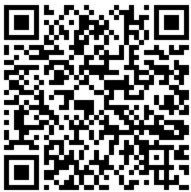 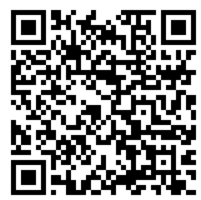 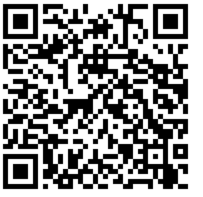 Идентификатор конференции:899 3440 0042Код доступа: 126486Идентификатор конференции:837 4615 2847Код доступа: 656099Идентификатор конференции:837 4615 2847Код доступа: 656099Идентификатор конференции:837 4615 2847Код доступа: 656099Идентификатор конференции:870 7785 2520Код доступа: 01270416 Сентября 202116 Сентября 202116 Сентября 202116 Сентября 202116 Сентября 2021Научная школа «Введение в численную структурную фармакологию»10:00 Томск (МСК+4)Научная школа «Введение в численную структурную фармакологию»10:00 Томск (МСК+4)Научная школа «Введение в численную структурную фармакологию»10:00 Томск (МСК+4)Церемония закрытия конференции12:00 Томск (МСК+4)Церемония закрытия конференции12:00 Томск (МСК+4)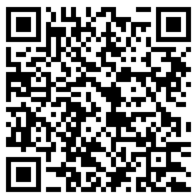 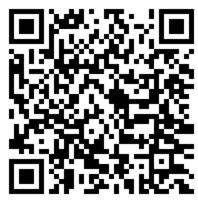 Идентификатор конференции: 818 0504 0221Код доступа: 764988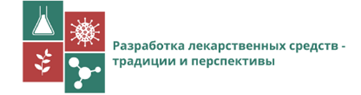 Идентификатор конференции: 818 0504 0221Код доступа: 764988Идентификатор конференции: 818 0504 0221Код доступа: 764988Идентификатор конференции: 837 2285 4825Код доступа: 365869Идентификатор конференции: 837 2285 4825Код доступа: 365869